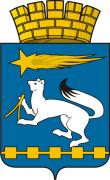 АДМИНИСТРАЦИЯ ГОРОДСКОГО ОКРУГА НИЖНЯЯ САЛДАП О С Т А Н О В Л Е Н И Е20.04.2018                                                                                                   № 316Г. Нижняя Салда О внесении изменений в постановление администрации городского округа Нижняя Салда от 12.02.2015 № 92 «О создании межведомственной рабочей группы по снижению неформальной занятости, легализации заработной платы, повышению собираемости страховых взносов во внебюджетные фонды в городском округе Нижняя Салда» Руководствуясь Уставом городского округа Нижняя Салда, в целях реализации поручений Правительства Российской Федерации (Протокол от 09.10.2014 № ОГ-П12-275пр), во исполнение Протокола селекторного совещания Федеральной службы по труду и занятости от 18.12.2014  № 54вл по вопросу организации в муниципальных образованиях деятельности межведомственных рабочих групп по снижению неформальной занятости, легализации заработной платы, повышению собираемости страховых взносов во внебюджетные фонды, Протокола заседания Координационного совета по вопросам оплаты труда и легализации трудовых отношений в режиме видеоконференции от 20.03.2018      № 31 администрация городского округа Нижняя СалдаПОСТАНОВЛЯЕТ:Внести в постановление администрации городского округа Нижняя Салда от 12.02.2015 № 92 «О создании межведомственной рабочей группы по снижению неформальной занятости, легализации заработной платы, повышению собираемости страховых взносов во внебюджетные фонды в городском округе Нижняя Салда» следующие изменения:Приложение № 1 «Межведомственная рабочая группа по снижению неформальной занятости, легализации заработной платы, повышению собираемости страховых взносов во внебюджетные фонды городского округа Нижняя Салда» изложить в новой редакции (Приложение 1).Дополнить Приложением № 6 «План-график достижения целевого значения контрольного показателя  по снижению неформальной занятости на территории городского округа Нижняя Салда на 2018 год» (Приложение 2). Опубликовать настоящее постановление в газете «Городской вестник плюс» и разместить на официальном сайте администрации городского округа Нижняя Салда.Глава городского округа                                                                       Е.В. МатвееваМежведомственная рабочая группапо снижению неформальной занятости, легализации заработной платы, повышению собираемости страховых взносов во внебюджетные фонды городского округа Нижняя СалдаПриложение  2к постановлению администрации городского округа Нижняя Салда от 20.04.2018 № 316Приложение № 6УТВЕРЖДЕН постановлением администрации городского  округа Нижняя Салда  от   12.02. 2015 № 92План-график достижения целевого значения контрольного показателя по снижению неформальной занятости на территории городского округа Нижняя Салда на 2018 годПриложение 1к постановлению администрации городского  округа Нижняя Салда от  20.04.2018 № 316Приложение №1УТВЕРЖДЕНА постановлением администрации городского  округа Нижняя Салда  от   12.02. 2015 № 92Матвеева Елена Владимировна– Глава городского округа Нижняя Салда, председатель комиссии;Зуева Любовь Владимировна– заместитель главы администрации  городского округа Нижняя Салда (по экономике и финансам), заместитель председателя комиссии;ВалинуроваТатьяна Александровна– ведущий специалист отдела экономики администрации городского округа Нижняя Салда, секретарь комиссии;Члены комиссии:Члены комиссии:Члены комиссии:Члены комиссии:ПанкратовАлексей Иванович– начальник отделения полиции № 8 межмуниципального отдела МВД России «Верхнесалдинский» (по согласованию);Саканцева Любовь Алексеевна– заместитель начальника отдела персонифицированного учета УПФР в        г. Верхней Салде Свердловской области (межрайонное) (по согласованию);СелезеньСергей Сергеевич– начальник отдела - старший судебный пристав Салдинского районного отдела судебных приставов УФССП по Свердловской области (по согласованию);Тарасова Наталья Александровна – Инспектор первой категории по социально-трудовым отношениям ГКУ ЦЗН Свердловской области «Верхнесалдинский центр занятости» (по согласованию);Третьякова Ольга Владимировна– заместитель главы администрации городского округа Нижняя Салда (по социальным вопросам);КоробщиковаМарина Анатольевна–начальник отдела по управлению муниципальным имуществом администрации городского округа Нижняя Салда;Кисиль Олеся Михайловна–начальник отдела архитектуры и градостроительства администрации городского округа Нижняя Салда;ГолышеваЕлена Афанасьевна–начальник отдела экономики администрации городского округа Нижняя Салда;ЧеркасовСергей Валерьевич– начальник отдела жилищно-коммунального          хозяйства, экологии и по работе с селами;– Межрайонная ИФНС России №16 по Свердловской области (по согласованию).Целевой показатель,человекВ т. ч., целевое значение показателя (нарастающим итогом), человек по состоянию на:В т. ч., целевое значение показателя (нарастающим итогом), человек по состоянию на:В т. ч., целевое значение показателя (нарастающим итогом), человек по состоянию на:В т. ч., целевое значение показателя (нарастающим итогом), человек по состоянию на:В т. ч., целевое значение показателя (нарастающим итогом), человек по состоянию на:В т. ч., целевое значение показателя (нарастающим итогом), человек по состоянию на:В т. ч., целевое значение показателя (нарастающим итогом), человек по состоянию на:В т. ч., целевое значение показателя (нарастающим итогом), человек по состоянию на:В т. ч., целевое значение показателя (нарастающим итогом), человек по состоянию на:В т. ч., целевое значение показателя (нарастающим итогом), человек по состоянию на:В т. ч., целевое значение показателя (нарастающим итогом), человек по состоянию на:В т. ч., целевое значение показателя (нарастающим итогом), человек по состоянию на:Целевой показатель,человек31.01.201828.02.201831.03.201830.04.201831.05.201830.06.201831.07.201831.08.201830.09.201831.10.201830.11.201831.12.20187661219253138445057636976